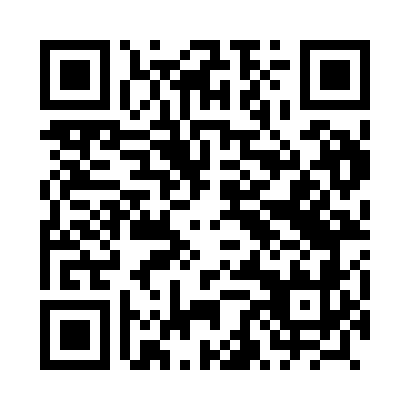 Prayer times for Marcelow, PolandWed 1 May 2024 - Fri 31 May 2024High Latitude Method: Angle Based RulePrayer Calculation Method: Muslim World LeagueAsar Calculation Method: HanafiPrayer times provided by https://www.salahtimes.comDateDayFajrSunriseDhuhrAsrMaghribIsha1Wed2:465:1512:415:488:0710:252Thu2:435:1312:405:498:0910:283Fri2:395:1112:405:508:1010:314Sat2:365:1012:405:518:1210:345Sun2:325:0812:405:528:1310:376Mon2:285:0612:405:538:1510:417Tue2:265:0412:405:548:1710:448Wed2:255:0312:405:548:1810:479Thu2:255:0112:405:558:2010:4710Fri2:244:5912:405:568:2110:4811Sat2:234:5812:405:578:2310:4912Sun2:234:5612:405:588:2410:4913Mon2:224:5512:405:598:2610:5014Tue2:214:5312:406:008:2710:5115Wed2:214:5212:406:018:2910:5116Thu2:204:5012:406:028:3010:5217Fri2:204:4912:406:038:3210:5318Sat2:194:4712:406:038:3310:5319Sun2:194:4612:406:048:3510:5420Mon2:184:4512:406:058:3610:5521Tue2:184:4412:406:068:3810:5522Wed2:174:4212:406:078:3910:5623Thu2:174:4112:406:088:4010:5624Fri2:164:4012:406:088:4210:5725Sat2:164:3912:416:098:4310:5826Sun2:164:3812:416:108:4410:5827Mon2:154:3712:416:118:4510:5928Tue2:154:3612:416:118:4710:5929Wed2:154:3512:416:128:4811:0030Thu2:144:3412:416:138:4911:0131Fri2:144:3312:416:138:5011:01